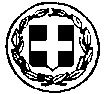 ΗΜΕΡΟΛΟΓΙΟ ΠΑΡΑΛΛΗΛΗΣ ΣΤΗΡΙΞΗΣΟι επόμενες σελίδες συμπληρώνονται ηλεκτρονικά, σε καθημερινή βάση από τον εκπαιδευτικό/κούς της παράλληλης στήριξης, σε συνεργασία με τον εκπαιδευτικό/κούς της τάξης. Αποτελεί παραδοτέο και κοινοποιείται στην ΕΥΕ Εκπ/κων Δράσεων όταν ζητηθεί.ΗΜΕΡΟΛΟΓΙΟ ΠΑΡΑΛΛΗΛΗΣ ΣΤΗΡΙΞΗΣΟι επόμενες σελίδες συμπληρώνονται ηλεκτρονικά, σε καθημερινή βάση από τον εκπαιδευτικό/κούς της παράλληλης στήριξης, σε συνεργασία με τον εκπαιδευτικό/κούς της τάξης. Αποτελεί παραδοτέο και κοινοποιείται στην ΕΥΕ Εκπ/κων Δράσεων όταν ζητηθεί.Σχολική ΜονάδαΟνοματεπώνυμο Εκπαιδευτικού/κώνΕιδικότηταΔιδακτικές ώρες απασχόλησηςΣτοιχεία μαθητήΣτοιχεία μαθητήΑρχικά ονοματεπώνυμουΤάξη-τμήμα φοίτησηςΔιάγνωσηΗΜΕΡΟΛΟΓΙΟ ΠΑΡΑΛΛΗΛΗΣ ΣΤΗΡΙΞΗΣ Συμπληρώνεται καθημερινά από τον εκπαιδευτικό της παράλληλης στήριξης με τη συνεργασία του εκπαιδευτικού/κών της τάξης.ΗΜΕΡΟΛΟΓΙΟ ΠΑΡΑΛΛΗΛΗΣ ΣΤΗΡΙΞΗΣ Συμπληρώνεται καθημερινά από τον εκπαιδευτικό της παράλληλης στήριξης με τη συνεργασία του εκπαιδευτικού/κών της τάξης.ΗΜΕΡΟΜΗΝΙΑΔΡΑΣΕΙΣΗΜΕΡΟΛΟΓΙΟ ΠΑΡΑΛΛΗΛΗΣ ΣΤΗΡΙΞΗΣ Συμπληρώνεται καθημερινά από τον εκπαιδευτικό της παράλληλης στήριξης με τη συνεργασία του εκπαιδευτικού/κών της τάξης.ΗΜΕΡΟΛΟΓΙΟ ΠΑΡΑΛΛΗΛΗΣ ΣΤΗΡΙΞΗΣ Συμπληρώνεται καθημερινά από τον εκπαιδευτικό της παράλληλης στήριξης με τη συνεργασία του εκπαιδευτικού/κών της τάξης.ΗΜΕΡΟΜΗΝΙΑΔΡΑΣΕΙΣΗΜΕΡΟΛΟΓΙΟ ΠΑΡΑΛΛΗΛΗΣ ΣΤΗΡΙΞΗΣ Συμπληρώνεται καθημερινά από τον εκπαιδευτικό της παράλληλης στήριξης με τη συνεργασία του εκπαιδευτικού/κών της τάξης.ΗΜΕΡΟΛΟΓΙΟ ΠΑΡΑΛΛΗΛΗΣ ΣΤΗΡΙΞΗΣ Συμπληρώνεται καθημερινά από τον εκπαιδευτικό της παράλληλης στήριξης με τη συνεργασία του εκπαιδευτικού/κών της τάξης.ΗΜΕΡΟΜΗΝΙΑΔΡΑΣΕΙΣΗΜΕΡΟΛΟΓΙΟ ΠΑΡΑΛΛΗΛΗΣ ΣΤΗΡΙΞΗΣ Συμπληρώνεται καθημερινά από τον εκπαιδευτικό της παράλληλης στήριξης με τη συνεργασία του εκπαιδευτικού/κών της τάξης.ΗΜΕΡΟΛΟΓΙΟ ΠΑΡΑΛΛΗΛΗΣ ΣΤΗΡΙΞΗΣ Συμπληρώνεται καθημερινά από τον εκπαιδευτικό της παράλληλης στήριξης με τη συνεργασία του εκπαιδευτικού/κών της τάξης.ΗΜΕΡΟΜΗΝΙΑΔΡΑΣΕΙΣ